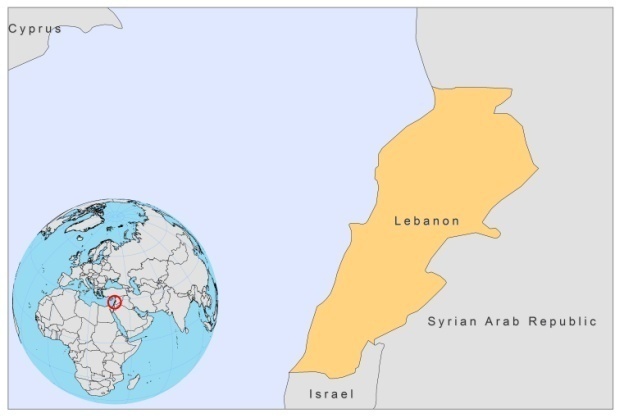 BASIC COUNTRY DATATotal Population: 4,227,597 Population 0-14 years: 25% Rural population: 13% Population living under USD 1.25 a day: no dataPopulation living under the national poverty line: no dataIncome status: Upper middle income economy Ranking: High human development (ranking 71)Per capita total expenditure on health at average exchange rate (US dollar): 663 Life expectancy at birth (years): 72Healthy life expectancy at birth (years): 60 BACKGROUND INFORMATIONSporadic cases of VL were recorded in western , near the coast, among children under 10 years old between 1962 and 1964. No recent cases have been reported, but it is likely that a few cases of VL occur [1]. Known foci of CL used to exist. Cases of CL may still occur, but go unreported. Cutaneous leishmaniasis is sporadic in  and is mainly caused by L. infantum. Three of these stocks were isolated from patients living in the outskirts of Latakia (), where an outbreak occurred the previous year. This focus in Latakia could extend to the coastal areas of northern , which have similar topography and probably similar biotope. In 1993-1997, prevalence of leishmaniasis in  was studied in a population sample of about 81,000 subjects (60% rural and 40% urban), roughly constituting 3.4% of the total population. The prevalence of cutaneous leishmaniasis was 0.18% in the rural, versus 0.41% in the urban areas. All the affected communities were also affected by poverty, resulting in poor living conditions. Three cases of VL were detected [2].  L. major CL cases were diagnosed from a patient living in , a dry and semi-arid region where Psammomys obesus, the suspected reservoir of L. major, is common.PARASITOLOGICAL INFORMATIONMAPS AND TRENDSVisceral and cutaneous leishmaniasis      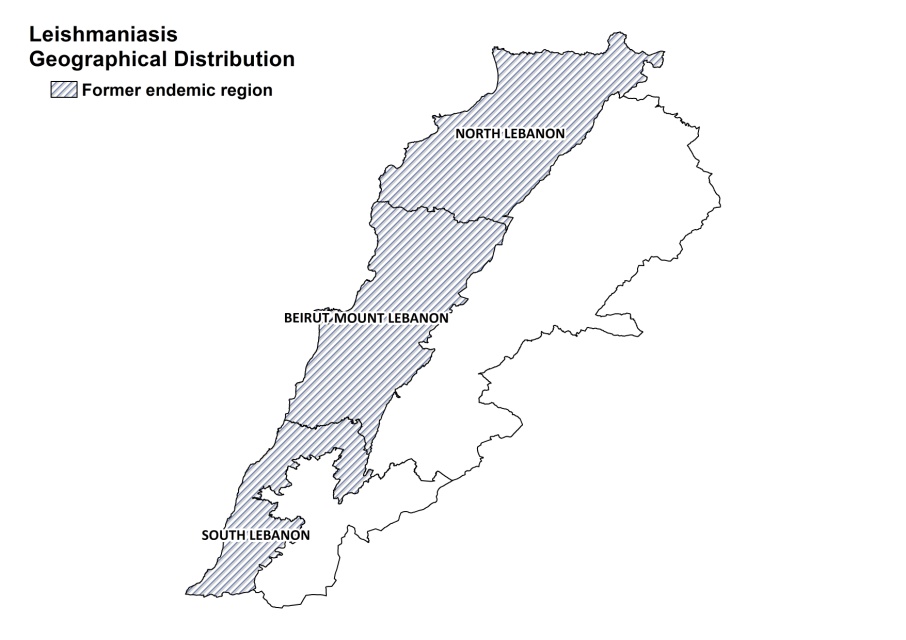 Visceral and cutaneous leishmaniasis trendsNot available.CONTROLNotification of leishmaniasis is mandatory in the country. There is no national leishmaniasis control program, but rodent control is regularly performed. Case detection is passive.DIAGNOSIS, TREATMENT DiagnosisOn clinical grounds.TreatmentCL is treated with a mixture of antibiotics and steroids. ACCESS TO CARE Access to care, including care for leishmaniasis, is not free in . Patients have to pay for consultation, drugs, lab tests and hospitalization. ACCESS TO DRUGS No drugs for leishmaniasis are included in the National Essential Drug list. No antimonials are registered in .SOURCES OF INFORMATION1. Desjeux P (1991). Information on the epidemiology and control of the leishmaniases by country or territory.WHO/LEISH/91/30.2. Nuwayri-Salti N, Baydoun E, El-Tawk R, Fakhoury R, Knio K (2000). The epidemiology of leishmaniases in . Trans Roy Soc Trop Med Hyg 94:164-166.Leishmania speciesClinical formVector speciesReservoirsL. infantumZVL, CLP. syriacusCanis familiaris